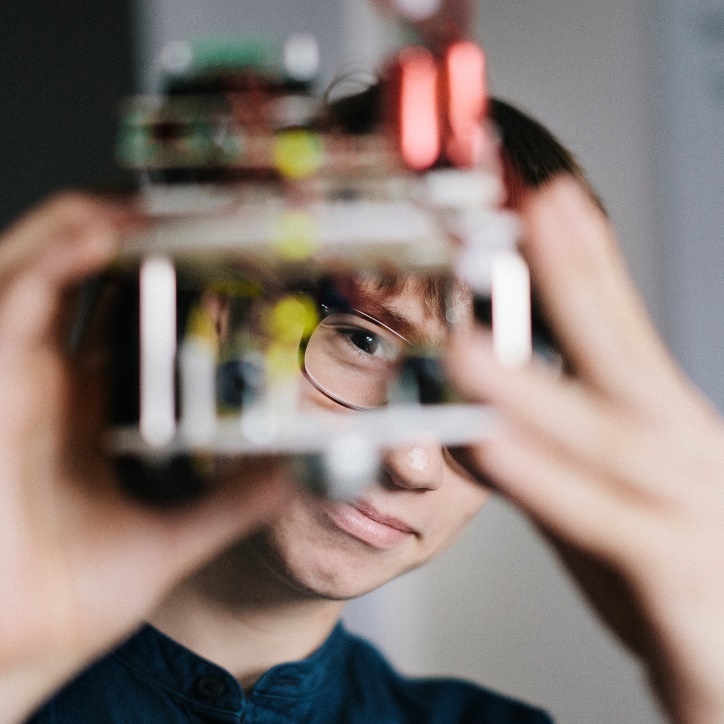 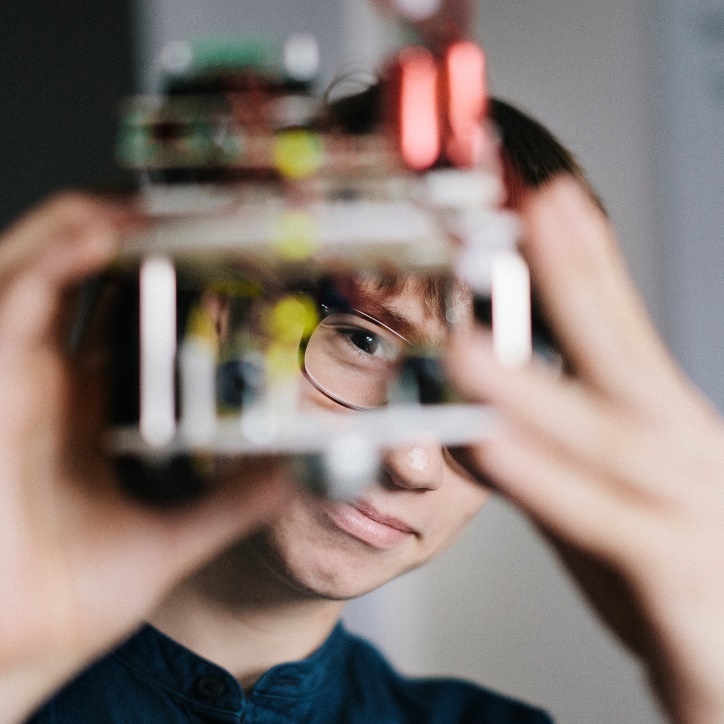 –––––––––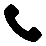 –––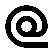 –––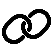 –––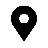 ––––––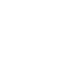 –––